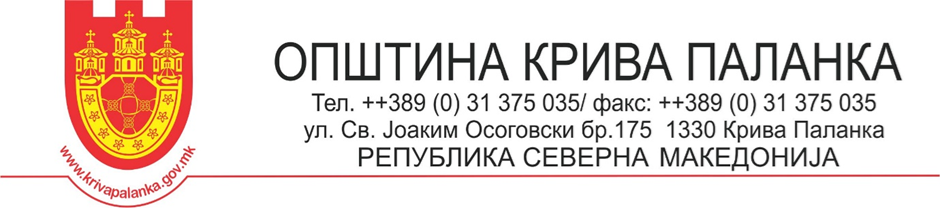 ИМЕ НА ПРОГРАМСКАТА АКТИВНОСТФинансиска поддршка за реализација на мерка-Летување на деца од социјално загрозени семејства во лоша финансиска состојбаОПИС НА АКТИВНОСТИТЕ1.1. Терминот за одмор и рекреација на децата е одбран во месец август со цел температурите во охридското подрачје да бидат повисоки како би можеле да се реализираат предвидените летни активности кои што вклучуваат и активносите во вода. Децата ќе бидат во постојана придружба на 4 педагошки работници кои што се и членови на Комисијата за спроведување на проектот, кои што се активно вклучени во комплетната реализација на предвидената програма. План на активности по деновиПрв ден:Од 08:30 часот: Состанок со групата пред паркингот на општина Крива Паланка и тргнување кон Охрид со високо туристички автобуси.  До 12 часот: Пристигнување на учесниците во Детското одморалиште „Радости“ во туристичката населба „Свети Стефан“ во Охрид Од 13:30 часот: РУЧЕКОд 14 до 18 часот: Одмор, умерено сончање и капење. Напомена: Плажата е секојдневна, во препорачливо време од денот, со лице задолжено за безбедност на плажа. Според временските услови, ако попладнињата се врнежливи, работилниците, наместо во претпладневниот термин, ќе се поместат попладне со тоа што учесниците ќе се сончаат и ќе рекреираат претпладне. Од 18 часот: Прошетка покрај езерото  Од 19:30 часот:  ВЕЧЕРАОд 20 до 21 часот: Координација со педагозите и одговорните на одморалиштето со цел поуспешна организација на планираните активности.  21 до 22 часот: Забавна вечер, весела и разиграна ноќ со популарна музика по избор на самите учесници со цел запознавање на децата преку игра и забава.Втор денОд 7:45 до 8:30 часот: Постојан утрински час со аниматорот за физички  активносит и вежби.Во 8:30 часот: ПОЈАДОКОд 9 до 10:30 часот: „Креативна училница-работилница“ од забавен, но и творечки карактер со писателот за деца Горјан Петревски.   Од 11 до 13 часот: Крај езерото, на плажа, умерено сончање и капење по желба на учесниците и менторите, а под надзор на лицето задолжено за безбедност на плажа и педагошките работници Од 13:30 часот: РУЧЕКОд 14 до 18 часот: Пладневен одмор, (во собите или во сенките крај езерото), сончање и капење  19:30 часот: ВЕЧЕРА20 часот: Предавање за социјална инклузија од страна на стручно лице. 21:30 часот:  Забавни и натпреварувачки активности „Маскенбал“.    Трет денОд 7 до 7:30 часот: Будење и станување за да се доживее утрото, рекреативен час со пешачење до манастирот „Свети Стефан“, кој е на 2 км од одморалиштето, со инспиративна панорама кон езерото  Од 8:30 часот: ПОЈАДОКОд 9 до 11:30 чсот: „Креативна училница-работилница“ со педагошки работник.Од 13:30 часот: РУЧЕКОд 14 до 18 часот: Час-два одмор во собите, умерено сончање и капење, рекреација на брегот од езерото. Од 16 до 19 часот:  Духовити, омилени и возбудливи забавно-спортски „Игри без граници“ во организација на аниматорот 19:30 часот: ВЕЧЕРА21:30 до 23 часот: Забавни и натпреварувачки активности „Златен глас“ . Четврти денОд 7 до 7:45: Рекреативен утрински час Од 8:30 часот: ПОЈАДОКОд 9:30 до 11:30 часот: „Креативна училница-работилница“ од забавен карактер.Од 13:30 часот: РУЧЕКОд 14 до 18 часот: Одмор, рекреација, умерено сончање и капење.  Од 18 до 19:30 часот: Крај брегот на езерото предавања за делови од Конвенцијата за правата на децата. 19:30 часот: ВЕЧЕРАОд 21:30 до 23 часот: Забавни и натпреварувачки активности „Покажи што знаеш“Петти денОд 7:45 до 8:15 часот: Рекреативен утрински час Од 8:30 часот: ПОЈАДОКОд 10 до 15 часот: Организирана прошетка на охридското крајбрежје, покрај плажите на Славја до претседателската вила „Билјана“.Од 18 часот: Креативна работилница 19:30 часот: ВЕЧЕРАОд 20 до 22 часот: Забавни и натпреварувачки активности „Најоткачена фризура“Шести денОд 8:30 часот: ПОЈАДОКОд 10 до 11:30 часот: „Креативна училница-работилница“каде учесниците во проектот треба да ги напишат своите впечатоци за времето поминато во Охрид    Од 13:30 часот: РУЧЕКОд 14 до 17 часот: Одмор, рекреација на плажата и во кругот на одморалиштето и слободни активности по избор Во 17 часот: УЖИНКАОд 17:30 до 19 часот: Натпреварувачки спотрски активности во фудба, пин понг, одбојка, кошарка и слично во организација на аниматорот.19:30 часот: ВЕЧЕРА Од 20 до 21:30 часот: Втор дел на „Креативна училница-работилница на која ќе се приложат и ќе се читаат напишаните творби од учесниците за алманахот кој ќе биде промовирана на посебен настан кој ќе се одржи во месец септември во просториитен на општината.Од 21:30 до 24 часот: „Слободна забавна вечер“Седми денОд 8 до 9 часот: ПОЈАДОКВо 9:30 часот: „По средба - разделба“, на која, како и на почетокот, на истото место од пречекот, на брегот од езерото, поздравување, фотографирање и затворање на проектот СИТЕ СМЕ ЕДНО со надеж дека догодина повторно ќе другаруваме на истото место, но веќе позрели и поискусни.Заминување во веќе претходно утврдено време, околу 11 часот.